◇ カウンスルNo.5　PREM会合 ◇ 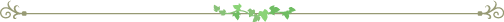 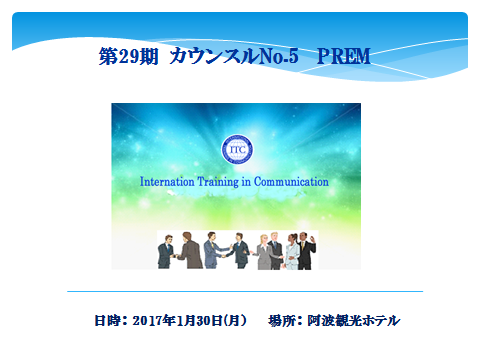 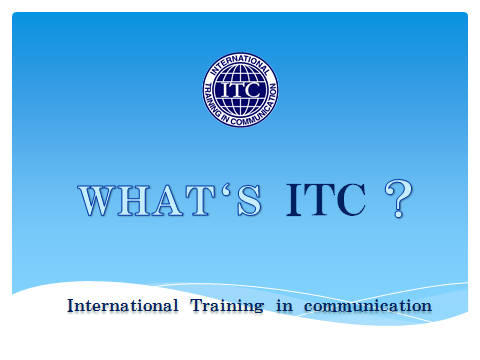 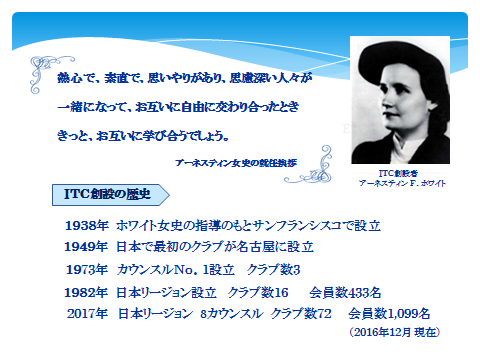 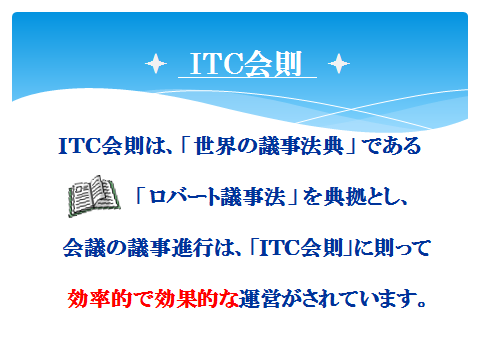 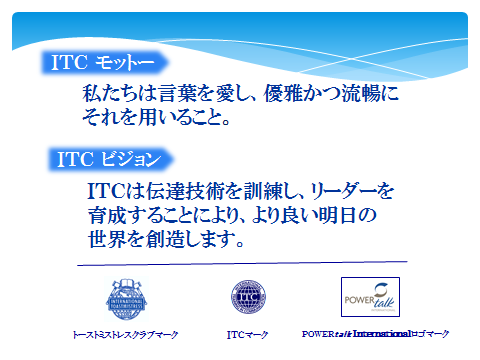 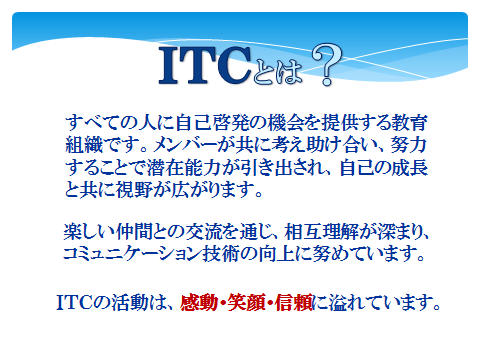 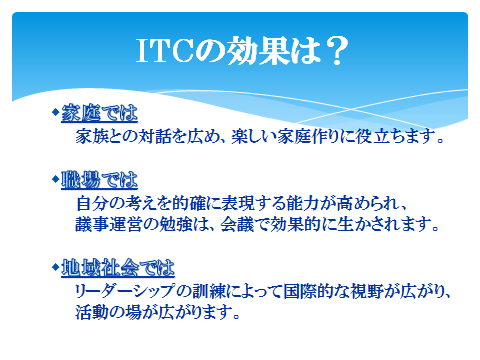 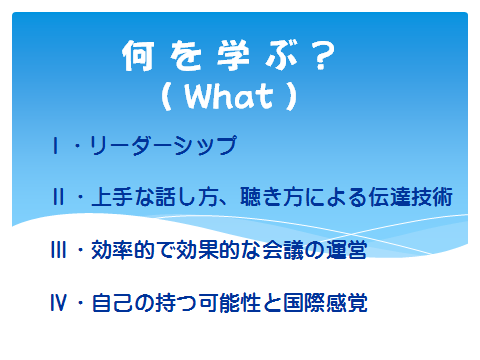 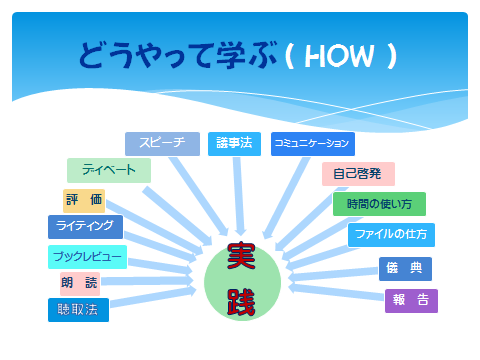 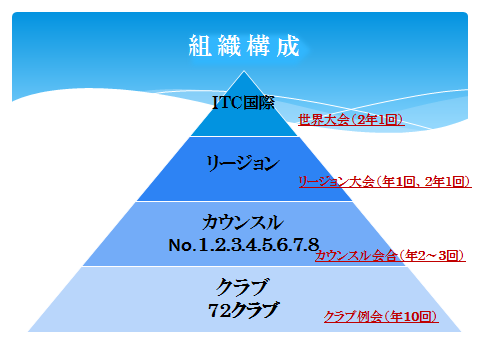 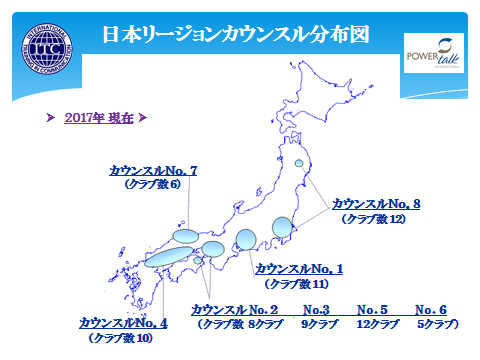 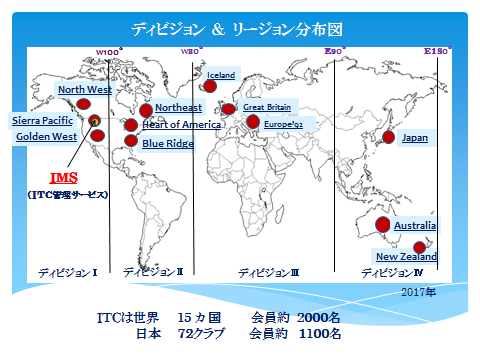 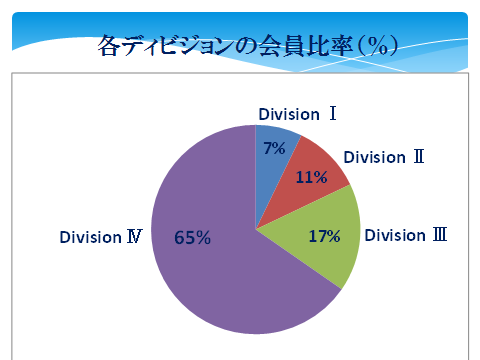 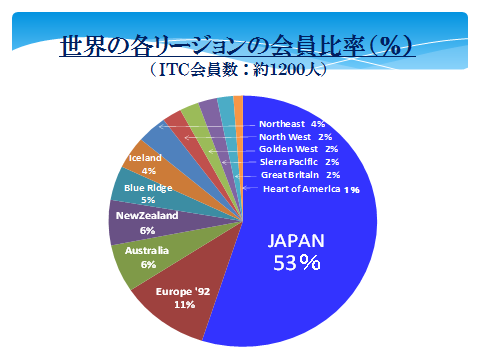 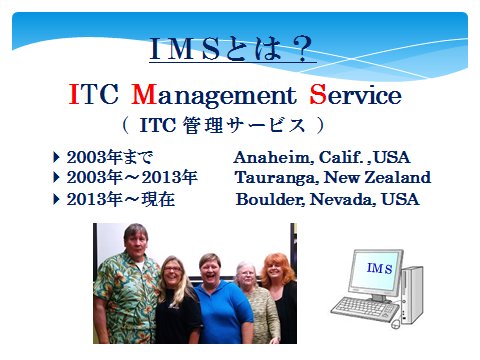 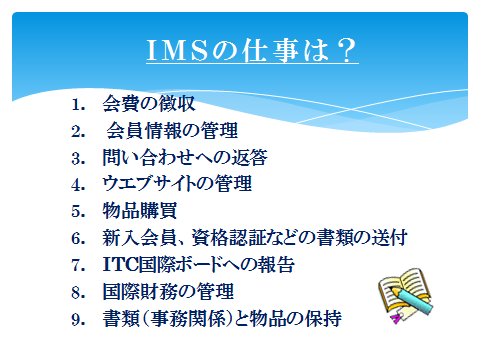 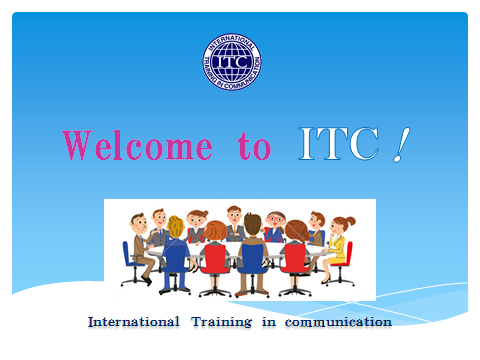 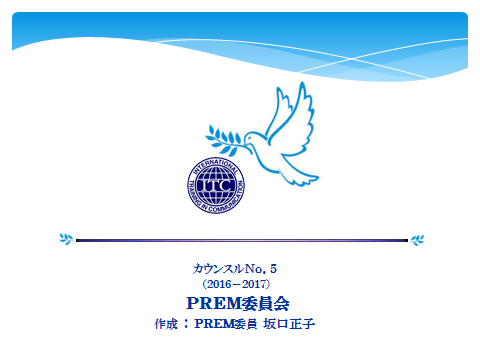 